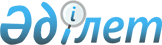 "Пусан қаласында (Корея Республикасы) Қазақстан Республикасының Бас консулдығын ашу туралы" Қазақстан Республикасы Президенті Жарлығының жобасы туралыҚазақстан Республикасы Үкіметінің 2021 жылғы 16 тамыздағы № 561 қаулысы.
      Қазақстан Республикасының Үкіметі ҚАУЛЫ ЕТЕДІ:
      "Пусан қаласында (Корея Республикасы) Қазақстан Республикасының Бас консулдығын ашу туралы" Қазақстан Республикасының Президенті Жарлығының жобасы Қазақстан Республикасы Президентінің қарауына енгізілсін. Пусан қаласында (Корея Республикасы) Қазақстан Республикасының Бас консулдығын ашу туралы
      ҚАУЛЫ ЕТЕМІН:
      1. Пусан қаласында (Корея Республикасы) Қазақстан Республикасының Бас консулдығы ашылсын.
      2. Қазақстан Республикасының Үкіметі осы Жарлықтан туындайтын қажетті шараларды қабылдасын.
      3. Осы Жарлық қол қойылған күнінен бастап қолданысқа енгізіледі.
					© 2012. Қазақстан Республикасы Әділет министрлігінің «Қазақстан Республикасының Заңнама және құқықтық ақпарат институты» ШЖҚ РМК
				
      Қазақстан Республикасының
Премьер-Министрі                                                                А. Мамин

      Қазақстан Республикасының
Президенті

Қ.Тоқаев
